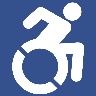 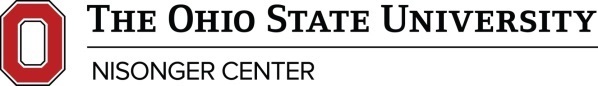 Do you want to study health surveys for people with IDD?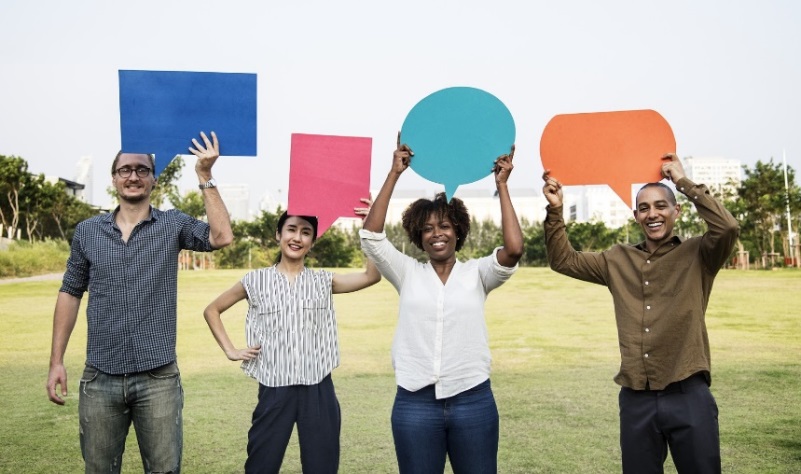 The OSU Nisonger Center wants people with IDD                   to join our disability experts team.What is research?Research is when you study something to find out more about it.What is this research project?Helping people speak for themselves during health appointments Making new surveys to study the health of people with disabilitiesLearning how many people with disabilities also have mental health issuesWhat would you do if you sign up? How much time will it take? At least 2-days of training At least 4-meetings per yearAt least 1-to-2 years Can I get paid?Yes, up to $2000 per yearHow do I sign up or ask questions?Contact us by email or phone:Christine Brown: Christine.Brown@osumc.edu or 614-685-6709Andrew Buck: Andrew.Buck@osumc.edu or 614-688-7717Can You Hear Me Now?Listening to People with Intellectual and Developmental Disabilities in Health ResearchThe Ohio State University (OSU) Nisonger Center will form a rehabilitation research and training center (RRTC) to improve the health and function of people with intellectual and developmental disabilities (IDD). The goal of this center is to do research that helps to improve the long-term health-related function and quality of life outcomes for adults with IDD. People with IDD will be part of the RRTC research team and actively involved in the project. We are recruiting people with IDD and those with co-occuring mental health conditions to join our team.Research Goals: 1) Adapt health measures to increase self-report in adults with IDD 2) Find the rate of mental health conditions and health outcomes among adults with IDD3) Make best practice guidelines for health professionals to support adults with IDD Likely Outcomes: 1) Greater ability of adults with IDD to speak for themselves in health research2) Known rate of people with IDD and co-occurring mental health conditions3) Better understanding of health outcomes in adults with IDD and mental health issues4) Established guidelines to advance mental health treatment for adults with IDD Expected Products:1) New, accessible, reliable, and valid health measures for adults with IDD2) Guidelines on providing mental healthcare for adults with IDD3) Articles, policy briefs, conference presentations, and training webinarsCome to meetings Learn about research Make a Person Centered PlanStudy health surveys with a groupNO MEDICAL EXAMSGive your ideas to make surveys better 